Срок введения СНТСрок выписки СНТЧто такое ID склада?Какие действие возможно выполнять с СНТ?Какой статус у документа «СНТ»?Как ввести остатки для работы с СНТ на модуле Виртуальный складОбзор заполнения отдельных граф СНТИнтеграция СНТ с 1 С ПредприятиемКак выписать СНТ в 1С ПредприятииКак выписать СНТ на Модуле ВСПодтверждаем СНТ, полученной от поставщикаВыписка СНТ в иностранной валютеНераспределенный складОформление СНТ на импорте товаров приобретенных с третьих стран на основании ДТОформление СНТ при ввозе товаров с территории государств-членов ЕАЭССопоставление товаров ФНО 328.00 с СНТОформление СНТ в розницуИсправление СНТВиртуальный складБлокировка доступа в ИС ЭСФЭлектронный Акт выполненных работ (ЭАВР) на Модуле Виртуальный складЧто является датой оборота по реализации, при выписке ЭАВР?Как выписать ЭАВР в 1 С Предприятии?Электронные договораКто обязан выписывать ЭСФ на Модуле Виртуальный склад в 2021 году?Виды товара на Виртуальном складе (уникальный, социально значимый и т.д.)ГСВС, как с ним работать?Как определить, нужно ли при реализации товара, выписывать ЭСФ на Модуле ВС?Целевая аудитория: Главные бухгалтеры, бухгалтеры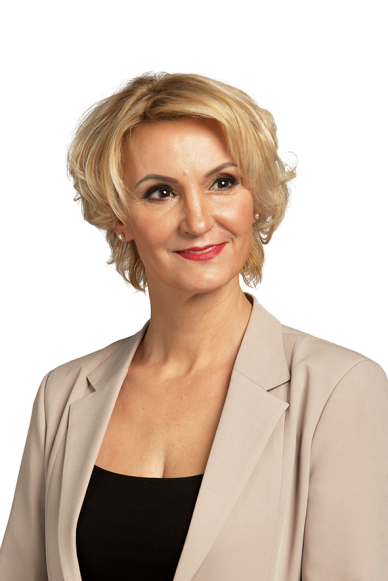 Длительность: 10 академических часовОбладатель премии "Лучший лектор 2015 года" по версии ИС "Параграф"Коломейцева Елена, Директор компании ТОО «Коломейцева-инфо», сертифицированный бухгалтер-практик САР, Диплом «The Professional Financial Manager»,член Палаты профессиональных бухгалтеров РК,
обладатель Премии “Лучший лектор 2015 года”, член рабочей группы по внесению изменений в налоговый кодекс РК.Подробности:ОНЛАЙН семинар состоится16 апреля с 10:00 до 13:00-первая частьВторая часть после подписания остальных изменений.Общее время семинара составляет 6 часов (3 часа 16 апреля и 3 часа после подписания второй части изменений)Стоимость участия: 18 900 тенгеБез НДСПост.оплата: Не позднее 15 календарных дней после проведения мероприятияВ стоимость обучения входит: раздаточный материал в электронном виде, сертификат в электронном виде (с  указанием 10 академических часов, которые идут Вам в зачет), онлайн включение с тренером, запись семинара на 30 дней, месячная постподдержка от лектора.Зарегистрироваться можно, заполнив бланк заявки и позвонив по телефонам:8 (7212) 41-86-48, 50-40-45           E-mail: 504045@hr-profi.kz                           profi06@inbox.ru	           Сайт:    www.hr-profi.kzЛектор:КоломейцеваЕлена Борисовна